Board of Directors Meeting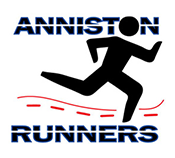 ARC/NEABA HeadquartersMonthly Board Meeting MinutesInvitees:  Sherry Williams, Ashley Nash, Hayley Long, Victoria Martin, Freddy Kemp, Gina MangumPresent:  Sherry Williams, Ashley Nash, Hayley Long, Freddy KempAgendaMeeting MinutesWoodstock (Hayley)RegistrationNumber: 202Next Volunteer Meeting June 1 - after Woodstock Practice (music city bagels; huge meeting)First Practice June 1, 2023Marketing/AdvertisingTank tops - Ordered and on sale for $20Finish Line Towels -  How much do we need to ask for?We will not ask RMC to sponsor finish line towelsVendorsInclude tickets for $1-$5/swag bag. ARC will pay vendor based on number of tickets received from More thought needed on thisSponsorship Updates Pick-n-save is a sponsor now, ½ offFinial - 3 hotel rooms and a few extra reservationsF45/Mellow Mushroom (Owned by same people) Chef T’s and Margaronas have billboards in their restaurants that we will advertise there $5/weekWakefield - No response / not a sponsorSunny King Honda - did they receive codes?Will do this week.School Grant Program/Scholarship Applications - Awarded and promotedOxford - May 15 @ 5 pm (Sherry and Hayley attending to present)Wellborn - Ashley to follow-up w/CoachQuarterly NewsletterSent Thursday!Poll ResponsesCheaha ChallengeMay 20, 2023 - We need volunteers Youth Running ProgramNeeds to be started - Start when school is outSherry will support the Youth Running ProgramAttendanceMeeting attendance will be enforced at the beginning of the new yearDonationsMarch - RMC  April - Zombie Trail Races  May - Camp Lee 5K TrailJune - Anniston High SchoolJuly - Fast Feet - VOTEOtherMusic City Bagels - Ground Breaking 2:30Anniston High School - Tues, 5/16 Ribbon cutting @ 10:30 am  (Hayley & Sherry will attend)Mileage for picking up equipment - VOTED Start a deposit for renting any equipment (especially the clock)Agenda Item(s)TimeWelcome & Call to Order (Sherry Williams)		New BusinessWoodstock (Hayley)RegistrationNext Volunteer Meeting First Practice June 1, 2023Marketing/AdvertisingVendorsSponsorship Updates School Grant Program/Scholarship Applications - Awarded and promotedQuarterly NewsletterCheaha ChallengeYouth Running ProgramAttendanceDonationsOther5:30 pmOld BusinessCoordinator PositionsRookie Runner/WalkingSponsorship6:00 pmOther (if time permits)Bylaws (lifetime membership rules)Runsign up/TaxesAdjourn